REQUERIMENTO Nº 1297/2018Requer Voto de Pesar pelo falecimento do SR. MANUEL DA CONCEIÇÃO JOSÉ, ocorrido recentemente. Senhor Presidente, Nos termos do Art. 102, Inciso IV, do Regimento Interno desta Casa de Leis, requeiro a Vossa Excelência que se digne a registrar nos anais desta Casa de Leis voto de profundo pesar pelo falecimento do Sr. Manuel da Conceição José, ocorrido no último dia 28 de setembro. Requeiro, ainda, que desta manifestação seja dada ciência aos seus familiares, encaminhando cópia do presente à Rua Sebastião Franchi, 149, Vila Pires, nesta cidade.Justificativa:O Sr. Manuel da Conceição José tinha 70 anos e era casado com Ivone Falconi José e deixou as filhas Vanessa, Daniella e Mariana.Benquisto por todos os familiares e amigos, seu passamento causou grande consternação e saudades; todavia, sua memória há de ser cultuada por todos que em vida o amaram.Que Deus esteja presente nesse momento de separação e dor, para lhes dar força e consolo.É, pois, este o Voto, através da Câmara de Vereadores, em homenagem póstuma e em sinal de solidariedade.                    Plenário “Dr. Tancredo Neves”, 01 de outubro de 2018. José Antonio FerreiraDr. José-Vereador-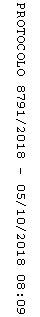 